План работы ученика по теме «Звук и буква Фф».(Чтение 1 класс)1. Сообщение темы : «Звук и буква Фф».2. Чтение слогов с буквой Ф  (Презентация)3. Составление слов.   https://media.prosv.ru/static/books-viewer/index.html?path=/media/ebook/321892/&scrollToPage=1124. Составление предложений      Методические рекомендации к уроку чтения в 1б классе по теме «Закрепление пройденного материала.»Технологическая карта урока № 83Технологическая карта урока № 83Технологическая карта урока № 83Технологическая карта урока № 83Технологическая карта урока № 83Технологическая карта урока № 83Технологическая карта урока № 83Технологическая карта урока № 83Технологическая карта урока № 83Технологическая карта урока № 83Технологическая карта урока № 83Учитель: Шорникова Е.Л.Учитель: Шорникова Е.Л.Предмет:  чтениеПредмет:  чтениеПредмет:  чтениеКласс:   1бКласс:   1бТема урока Звук и буква ФфТип урока: комбинированныйТип урока: комбинированныйТип урока: комбинированныйЦель урока:   учиться выделять звук в словах, читать слоги и слова со звуком и буквой Чч.Цель урока:   учиться выделять звук в словах, читать слоги и слова со звуком и буквой Чч.Цель урока:   учиться выделять звук в словах, читать слоги и слова со звуком и буквой Чч.Цель урока:   учиться выделять звук в словах, читать слоги и слова со звуком и буквой Чч.Цель урока:   учиться выделять звук в словах, читать слоги и слова со звуком и буквой Чч.Цель урока:   учиться выделять звук в словах, читать слоги и слова со звуком и буквой Чч.Цель урока:   учиться выделять звук в словах, читать слоги и слова со звуком и буквой Чч.Цель урока:   учиться выделять звук в словах, читать слоги и слова со звуком и буквой Чч.Цель урока:   учиться выделять звук в словах, читать слоги и слова со звуком и буквой Чч.Цель урока:   учиться выделять звук в словах, читать слоги и слова со звуком и буквой Чч.Цель урока:   учиться выделять звук в словах, читать слоги и слова со звуком и буквой Чч.Планируемые предметные результатыПланируемые предметные результатыПланируемые предметные результатыПланируемые предметные результатыПланируемые предметные результатыПланируемые предметные результатыПланируемые предметные результатыПланируемые предметные результатыПланируемые предметные результатыПланируемые предметные результатыПланируемые предметные результатыДостаточный уровеньДостаточный уровеньДостаточный уровеньДостаточный уровень- различать звук Ф на слух и в собственном произношении;- знать букву Ф, различать звук и букву;- различать гласные и согласные звуки;- определять звук в начале , в конце, в середине  слова;- определять количество слогов в слове;- читать по слогам слова, - отвечать на вопросы по содержанию прочитанного и по иллюстрациям к тексту.- различать звук Ф на слух и в собственном произношении;- знать букву Ф, различать звук и букву;- различать гласные и согласные звуки;- определять звук в начале , в конце, в середине  слова;- определять количество слогов в слове;- читать по слогам слова, - отвечать на вопросы по содержанию прочитанного и по иллюстрациям к тексту.- различать звук Ф на слух и в собственном произношении;- знать букву Ф, различать звук и букву;- различать гласные и согласные звуки;- определять звук в начале , в конце, в середине  слова;- определять количество слогов в слове;- читать по слогам слова, - отвечать на вопросы по содержанию прочитанного и по иллюстрациям к тексту.- различать звук Ф на слух и в собственном произношении;- знать букву Ф, различать звук и букву;- различать гласные и согласные звуки;- определять звук в начале , в конце, в середине  слова;- определять количество слогов в слове;- читать по слогам слова, - отвечать на вопросы по содержанию прочитанного и по иллюстрациям к тексту.- различать звук Ф на слух и в собственном произношении;- знать букву Ф, различать звук и букву;- различать гласные и согласные звуки;- определять звук в начале , в конце, в середине  слова;- определять количество слогов в слове;- читать по слогам слова, - отвечать на вопросы по содержанию прочитанного и по иллюстрациям к тексту.- различать звук Ф на слух и в собственном произношении;- знать букву Ф, различать звук и букву;- различать гласные и согласные звуки;- определять звук в начале , в конце, в середине  слова;- определять количество слогов в слове;- читать по слогам слова, - отвечать на вопросы по содержанию прочитанного и по иллюстрациям к тексту.- различать звук Ф на слух и в собственном произношении;- знать букву Ф, различать звук и букву;- различать гласные и согласные звуки;- определять звук в начале , в конце, в середине  слова;- определять количество слогов в слове;- читать по слогам слова, - отвечать на вопросы по содержанию прочитанного и по иллюстрациям к тексту.Минимальный уровеньМинимальный уровеньМинимальный уровеньМинимальный уровень- различать звук Ф на слух и в собственном произношении, знать букву Ф.- знать  и различать буквы;- читать по слогам отдельные слова, соотносить их с предметными картинками;- отвечать на вопросы по содержанию, опираясь на наглядные средства.- различать звук Ф на слух и в собственном произношении, знать букву Ф.- знать  и различать буквы;- читать по слогам отдельные слова, соотносить их с предметными картинками;- отвечать на вопросы по содержанию, опираясь на наглядные средства.- различать звук Ф на слух и в собственном произношении, знать букву Ф.- знать  и различать буквы;- читать по слогам отдельные слова, соотносить их с предметными картинками;- отвечать на вопросы по содержанию, опираясь на наглядные средства.- различать звук Ф на слух и в собственном произношении, знать букву Ф.- знать  и различать буквы;- читать по слогам отдельные слова, соотносить их с предметными картинками;- отвечать на вопросы по содержанию, опираясь на наглядные средства.- различать звук Ф на слух и в собственном произношении, знать букву Ф.- знать  и различать буквы;- читать по слогам отдельные слова, соотносить их с предметными картинками;- отвечать на вопросы по содержанию, опираясь на наглядные средства.- различать звук Ф на слух и в собственном произношении, знать букву Ф.- знать  и различать буквы;- читать по слогам отдельные слова, соотносить их с предметными картинками;- отвечать на вопросы по содержанию, опираясь на наглядные средства.- различать звук Ф на слух и в собственном произношении, знать букву Ф.- знать  и различать буквы;- читать по слогам отдельные слова, соотносить их с предметными картинками;- отвечать на вопросы по содержанию, опираясь на наглядные средства.Личностные результатыЛичностные результатыЛичностные результатыЛичностные результаты- уважительное отношение к иному мнению- навыки коммуникации и нормы социального взаимодействия; - навыки сотрудничества с взрослыми и сверстниками в разных социальных ситуациях;- уважительное отношение к иному мнению- навыки коммуникации и нормы социального взаимодействия; - навыки сотрудничества с взрослыми и сверстниками в разных социальных ситуациях;- уважительное отношение к иному мнению- навыки коммуникации и нормы социального взаимодействия; - навыки сотрудничества с взрослыми и сверстниками в разных социальных ситуациях;- уважительное отношение к иному мнению- навыки коммуникации и нормы социального взаимодействия; - навыки сотрудничества с взрослыми и сверстниками в разных социальных ситуациях;- уважительное отношение к иному мнению- навыки коммуникации и нормы социального взаимодействия; - навыки сотрудничества с взрослыми и сверстниками в разных социальных ситуациях;- уважительное отношение к иному мнению- навыки коммуникации и нормы социального взаимодействия; - навыки сотрудничества с взрослыми и сверстниками в разных социальных ситуациях;- уважительное отношение к иному мнению- навыки коммуникации и нормы социального взаимодействия; - навыки сотрудничества с взрослыми и сверстниками в разных социальных ситуациях;Основные (новые) понятия, изучаемые на урокеОсновные (новые) понятия, изучаемые на урокеОсновные (новые) понятия, изучаемые на урокеОсновные (новые) понятия, изучаемые на урокефонтанфонтанфонтанфонтанфонтанфонтанфонтанУМК, ЭОРУМК, ЭОРУМК, ЭОРУМК, ЭОРАксёнова А.К., Комарова С. В., Шишкова М. И. Букварь. Учебник 1 класс. В 2 частях (для обучающихся с интеллектуальными нарушениями)Аксёнова А.К., Комарова С. В., Шишкова М. И. Букварь. Учебник 1 класс. В 2 частях (для обучающихся с интеллектуальными нарушениями)Аксёнова А.К., Комарова С. В., Шишкова М. И. Букварь. Учебник 1 класс. В 2 частях (для обучающихся с интеллектуальными нарушениями)Аксёнова А.К., Комарова С. В., Шишкова М. И. Букварь. Учебник 1 класс. В 2 частях (для обучающихся с интеллектуальными нарушениями)Аксёнова А.К., Комарова С. В., Шишкова М. И. Букварь. Учебник 1 класс. В 2 частях (для обучающихся с интеллектуальными нарушениями)Аксёнова А.К., Комарова С. В., Шишкова М. И. Букварь. Учебник 1 класс. В 2 частях (для обучающихся с интеллектуальными нарушениями)Аксёнова А.К., Комарова С. В., Шишкова М. И. Букварь. Учебник 1 класс. В 2 частях (для обучающихся с интеллектуальными нарушениями)Дидактические средства урока, оборудованиеДидактические средства урока, оборудованиеДидактические средства урока, оборудованиеДидактические средства урока, оборудованиеЛента бук, красный, синий кружок, ,пластилин. Презентация «Звук и буква Ф»Лента бук, красный, синий кружок, ,пластилин. Презентация «Звук и буква Ф»Лента бук, красный, синий кружок, ,пластилин. Презентация «Звук и буква Ф»Лента бук, красный, синий кружок, ,пластилин. Презентация «Звук и буква Ф»Лента бук, красный, синий кружок, ,пластилин. Презентация «Звук и буква Ф»Лента бук, красный, синий кружок, ,пластилин. Презентация «Звук и буква Ф»Лента бук, красный, синий кружок, ,пластилин. Презентация «Звук и буква Ф»Базовые учебные действия учащихся, формируемые  в ходе урокаБазовые учебные действия учащихся, формируемые  в ходе урокаБазовые учебные действия учащихся, формируемые  в ходе урокаБазовые учебные действия учащихся, формируемые  в ходе урокаБазовые учебные действия учащихся, формируемые  в ходе урокаБазовые учебные действия учащихся, формируемые  в ходе урокаБазовые учебные действия учащихся, формируемые  в ходе урокаБазовые учебные действия учащихся, формируемые  в ходе урокаБазовые учебные действия учащихся, формируемые  в ходе урокаБазовые учебные действия учащихся, формируемые  в ходе урокаБазовые учебные действия учащихся, формируемые  в ходе урокаЛичностные базовые учебные действияЛичностные базовые учебные действияЛичностные базовые учебные действияРегулятивные базовые учебные действияРегулятивные базовые учебные действияРегулятивные базовые учебные действия	 Познавательные базовые учебные действия	 Познавательные базовые учебные действия	 Познавательные базовые учебные действияКоммуникативные базовые учебные действияКоммуникативные базовые учебные действия1. Осознание себя как ученика заинтересованного обучением, занятиями.2. Самостоятельность в выполнении учебных заданий, поручений, договоренностей.1. Осознание себя как ученика заинтересованного обучением, занятиями.2. Самостоятельность в выполнении учебных заданий, поручений, договоренностей.1. Осознание себя как ученика заинтересованного обучением, занятиями.2. Самостоятельность в выполнении учебных заданий, поручений, договоренностей.1. Адекватно соблюдать нормы школьного поведения (поднимать руку, вставать и выходить из-за парты и т. д.).2. Принимать цели и произвольно включаться в деятельность, следовать предложенному плану и работать в общем темпе.3. Активно участвовать в деятельности, контролировать и оценивать свои действия и действия одноклассников.1. Адекватно соблюдать нормы школьного поведения (поднимать руку, вставать и выходить из-за парты и т. д.).2. Принимать цели и произвольно включаться в деятельность, следовать предложенному плану и работать в общем темпе.3. Активно участвовать в деятельности, контролировать и оценивать свои действия и действия одноклассников.1. Адекватно соблюдать нормы школьного поведения (поднимать руку, вставать и выходить из-за парты и т. д.).2. Принимать цели и произвольно включаться в деятельность, следовать предложенному плану и работать в общем темпе.3. Активно участвовать в деятельности, контролировать и оценивать свои действия и действия одноклассников.1. Делать простейшие обобщения, сравнивать, классифицировать на наглядном материале2. Читать.3. Выделять некоторые существенные, общие и отличительные свойства хорошо знакомых предметов. 4. Работать с несложной по содержанию и структуре информацией.1. Делать простейшие обобщения, сравнивать, классифицировать на наглядном материале2. Читать.3. Выделять некоторые существенные, общие и отличительные свойства хорошо знакомых предметов. 4. Работать с несложной по содержанию и структуре информацией.1. Делать простейшие обобщения, сравнивать, классифицировать на наглядном материале2. Читать.3. Выделять некоторые существенные, общие и отличительные свойства хорошо знакомых предметов. 4. Работать с несложной по содержанию и структуре информацией.1. Вступать в контакт и работать в коллективе (учитель−ученик, ученик–ученик, ученик–класс, учитель−класс). 2. Использовать принятые ритуалы социального взаимодействия с одноклассниками и учителем.3. Обращаться за помощью и принимать помощь.4. Слушать и понимать инструкцию к учебному заданию в разных видах деятельности и быту.5. Сотрудничать с взрослыми и сверстниками в разных социальных ситуациях1. Вступать в контакт и работать в коллективе (учитель−ученик, ученик–ученик, ученик–класс, учитель−класс). 2. Использовать принятые ритуалы социального взаимодействия с одноклассниками и учителем.3. Обращаться за помощью и принимать помощь.4. Слушать и понимать инструкцию к учебному заданию в разных видах деятельности и быту.5. Сотрудничать с взрослыми и сверстниками в разных социальных ситуацияхОрганизационная структура урокаОрганизационная структура урокаОрганизационная структура урокаОрганизационная структура урокаОрганизационная структура урокаОрганизационная структура урокаОрганизационная структура урокаОрганизационная структура урокаОрганизационная структура урокаОрганизационная структура урокаОрганизационная структура урокаЭтапы урокаДеятельность учителяДеятельность учителяДеятельность учителяДеятельность учителяДеятельность учителяДеятельность учителяДеятельность учителяДеятельность учителяДеятельность учителяДеятельность учащихся основной группы/деятельность учащихся «группы риска»1.Орг. моментПроверка готовности к уроку по инструкции учителяПрозвенел звонок, начался урок.Начинается урок.Наши ушки на макушке,Глазки широко открыты,Слушаем, запоминаем,Ни минуты не теряем.Проверка готовности к уроку по инструкции учителяПрозвенел звонок, начался урок.Начинается урок.Наши ушки на макушке,Глазки широко открыты,Слушаем, запоминаем,Ни минуты не теряем.Проверка готовности к уроку по инструкции учителяПрозвенел звонок, начался урок.Начинается урок.Наши ушки на макушке,Глазки широко открыты,Слушаем, запоминаем,Ни минуты не теряем.Проверка готовности к уроку по инструкции учителяПрозвенел звонок, начался урок.Начинается урок.Наши ушки на макушке,Глазки широко открыты,Слушаем, запоминаем,Ни минуты не теряем.Проверка готовности к уроку по инструкции учителяПрозвенел звонок, начался урок.Начинается урок.Наши ушки на макушке,Глазки широко открыты,Слушаем, запоминаем,Ни минуты не теряем.Проверка готовности к уроку по инструкции учителяПрозвенел звонок, начался урок.Начинается урок.Наши ушки на макушке,Глазки широко открыты,Слушаем, запоминаем,Ни минуты не теряем.Проверка готовности к уроку по инструкции учителяПрозвенел звонок, начался урок.Начинается урок.Наши ушки на макушке,Глазки широко открыты,Слушаем, запоминаем,Ни минуты не теряем.Проверка готовности к уроку по инструкции учителяПрозвенел звонок, начался урок.Начинается урок.Наши ушки на макушке,Глазки широко открыты,Слушаем, запоминаем,Ни минуты не теряем.Проверка готовности к уроку по инструкции учителяПрозвенел звонок, начался урок.Начинается урок.Наши ушки на макушке,Глазки широко открыты,Слушаем, запоминаем,Ни минуты не теряем.Самостоятельно проверяют  готовность к уроку / помощь оказывает учитель2. Актуализация знанийАртикуляционная  гимнастика.1. «Улыбка»Улыбнуться, губы сомкнуты. Удерживать в таком положении под счёт.2. «Заборчик»Улыбнуться, обнажить сомкнутые зубы. Удерживать в таком положении под счёт.3. «Трубочка»Вытянуть вперёд несомкнутые губы трубочкой, удерживать в таком положении под счёт.4.Надуть щёки и несколько секунд удерживать за надутыми щеками.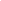 5. Закусить верхними зубами нижнюю губу и удерживать в таком положении несколько секунд.6. Надуть щёки, с шумом выпустить воздух через губы: [пф – ф - ф].Артикуляционная  гимнастика.1. «Улыбка»Улыбнуться, губы сомкнуты. Удерживать в таком положении под счёт.2. «Заборчик»Улыбнуться, обнажить сомкнутые зубы. Удерживать в таком положении под счёт.3. «Трубочка»Вытянуть вперёд несомкнутые губы трубочкой, удерживать в таком положении под счёт.4.Надуть щёки и несколько секунд удерживать за надутыми щеками.5. Закусить верхними зубами нижнюю губу и удерживать в таком положении несколько секунд.6. Надуть щёки, с шумом выпустить воздух через губы: [пф – ф - ф].Артикуляционная  гимнастика.1. «Улыбка»Улыбнуться, губы сомкнуты. Удерживать в таком положении под счёт.2. «Заборчик»Улыбнуться, обнажить сомкнутые зубы. Удерживать в таком положении под счёт.3. «Трубочка»Вытянуть вперёд несомкнутые губы трубочкой, удерживать в таком положении под счёт.4.Надуть щёки и несколько секунд удерживать за надутыми щеками.5. Закусить верхними зубами нижнюю губу и удерживать в таком положении несколько секунд.6. Надуть щёки, с шумом выпустить воздух через губы: [пф – ф - ф].Артикуляционная  гимнастика.1. «Улыбка»Улыбнуться, губы сомкнуты. Удерживать в таком положении под счёт.2. «Заборчик»Улыбнуться, обнажить сомкнутые зубы. Удерживать в таком положении под счёт.3. «Трубочка»Вытянуть вперёд несомкнутые губы трубочкой, удерживать в таком положении под счёт.4.Надуть щёки и несколько секунд удерживать за надутыми щеками.5. Закусить верхними зубами нижнюю губу и удерживать в таком положении несколько секунд.6. Надуть щёки, с шумом выпустить воздух через губы: [пф – ф - ф].Артикуляционная  гимнастика.1. «Улыбка»Улыбнуться, губы сомкнуты. Удерживать в таком положении под счёт.2. «Заборчик»Улыбнуться, обнажить сомкнутые зубы. Удерживать в таком положении под счёт.3. «Трубочка»Вытянуть вперёд несомкнутые губы трубочкой, удерживать в таком положении под счёт.4.Надуть щёки и несколько секунд удерживать за надутыми щеками.5. Закусить верхними зубами нижнюю губу и удерживать в таком положении несколько секунд.6. Надуть щёки, с шумом выпустить воздух через губы: [пф – ф - ф].Артикуляционная  гимнастика.1. «Улыбка»Улыбнуться, губы сомкнуты. Удерживать в таком положении под счёт.2. «Заборчик»Улыбнуться, обнажить сомкнутые зубы. Удерживать в таком положении под счёт.3. «Трубочка»Вытянуть вперёд несомкнутые губы трубочкой, удерживать в таком положении под счёт.4.Надуть щёки и несколько секунд удерживать за надутыми щеками.5. Закусить верхними зубами нижнюю губу и удерживать в таком положении несколько секунд.6. Надуть щёки, с шумом выпустить воздух через губы: [пф – ф - ф].Артикуляционная  гимнастика.1. «Улыбка»Улыбнуться, губы сомкнуты. Удерживать в таком положении под счёт.2. «Заборчик»Улыбнуться, обнажить сомкнутые зубы. Удерживать в таком положении под счёт.3. «Трубочка»Вытянуть вперёд несомкнутые губы трубочкой, удерживать в таком положении под счёт.4.Надуть щёки и несколько секунд удерживать за надутыми щеками.5. Закусить верхними зубами нижнюю губу и удерживать в таком положении несколько секунд.6. Надуть щёки, с шумом выпустить воздух через губы: [пф – ф - ф].Артикуляционная  гимнастика.1. «Улыбка»Улыбнуться, губы сомкнуты. Удерживать в таком положении под счёт.2. «Заборчик»Улыбнуться, обнажить сомкнутые зубы. Удерживать в таком положении под счёт.3. «Трубочка»Вытянуть вперёд несомкнутые губы трубочкой, удерживать в таком положении под счёт.4.Надуть щёки и несколько секунд удерживать за надутыми щеками.5. Закусить верхними зубами нижнюю губу и удерживать в таком положении несколько секунд.6. Надуть щёки, с шумом выпустить воздух через губы: [пф – ф - ф].Артикуляционная  гимнастика.1. «Улыбка»Улыбнуться, губы сомкнуты. Удерживать в таком положении под счёт.2. «Заборчик»Улыбнуться, обнажить сомкнутые зубы. Удерживать в таком положении под счёт.3. «Трубочка»Вытянуть вперёд несомкнутые губы трубочкой, удерживать в таком положении под счёт.4.Надуть щёки и несколько секунд удерживать за надутыми щеками.5. Закусить верхними зубами нижнюю губу и удерживать в таком положении несколько секунд.6. Надуть щёки, с шумом выпустить воздух через губы: [пф – ф - ф].Выполнение задания по инструкции/ повторение за учителем и другими учениками3.Сообщение темы, постановка учебной проблемыНа доска написаны буквы  А, В,Ш, З, У, Р, Ф, Б,Е, Г, Ю- Найдите букву, которую мы ещё не проходили.- Правильно.-Сегодня на уроке мы будем изучать звук[Ф] и букву ФНа доска написаны буквы  А, В,Ш, З, У, Р, Ф, Б,Е, Г, Ю- Найдите букву, которую мы ещё не проходили.- Правильно.-Сегодня на уроке мы будем изучать звук[Ф] и букву ФНа доска написаны буквы  А, В,Ш, З, У, Р, Ф, Б,Е, Г, Ю- Найдите букву, которую мы ещё не проходили.- Правильно.-Сегодня на уроке мы будем изучать звук[Ф] и букву ФНа доска написаны буквы  А, В,Ш, З, У, Р, Ф, Б,Е, Г, Ю- Найдите букву, которую мы ещё не проходили.- Правильно.-Сегодня на уроке мы будем изучать звук[Ф] и букву ФНа доска написаны буквы  А, В,Ш, З, У, Р, Ф, Б,Е, Г, Ю- Найдите букву, которую мы ещё не проходили.- Правильно.-Сегодня на уроке мы будем изучать звук[Ф] и букву ФНа доска написаны буквы  А, В,Ш, З, У, Р, Ф, Б,Е, Г, Ю- Найдите букву, которую мы ещё не проходили.- Правильно.-Сегодня на уроке мы будем изучать звук[Ф] и букву ФНа доска написаны буквы  А, В,Ш, З, У, Р, Ф, Б,Е, Г, Ю- Найдите букву, которую мы ещё не проходили.- Правильно.-Сегодня на уроке мы будем изучать звук[Ф] и букву ФНа доска написаны буквы  А, В,Ш, З, У, Р, Ф, Б,Е, Г, Ю- Найдите букву, которую мы ещё не проходили.- Правильно.-Сегодня на уроке мы будем изучать звук[Ф] и букву ФНа доска написаны буквы  А, В,Ш, З, У, Р, Ф, Б,Е, Г, Ю- Найдите букву, которую мы ещё не проходили.- Правильно.-Сегодня на уроке мы будем изучать звук[Ф] и букву ФОтвечают на вопросы/повторяют ответы за другими учениками и учителем Высказывают свои предположения и с помощью учителя формулируют тему урока. 4. Основная частьДавайте произнесём звук [Ф]- Можно ли петь звук [Ф].Значит какой это звук гласный или согласный?-Каким цветом обозначим звук [Ф]?  ЧистоговоркаФа-фа-фа - в углу стоит софа. 
Аф-аф-аф - в замке живет граф. 
Фе-фе-фе - он живет в Уфе. 
Фэ-фэ-фэ - мы пойдем в кафе.-Повторите  скороговорку: У Фани - фуфайка,
У Феди - туфли.
у Фаины кофта.- Произнесём медленно.- Произнесём быстро.- Произнесём ещё быстрее.Игра «Кто внимательный».- Услышите звук [Ф], поднимите синий круг.- Что вы должны услышать? (Звук [Ф])  - Что вы сделаете? (Поднимите синий круг).Слова: флаг, фотограф, футбол, волк, конфета, туфли, трамвайРабота с презентацией.Игра«Четвёртый лишний».- Что нарисовано на картинках?Давайте произнесём.       филин         шкаф        арбуз        кофта- Какая картинка лишняя?- Почему? (В слове арбуз нет звука [Ф]).Определение места звука [Ф] в словах.Давайте произнесём звук [Ф]- Можно ли петь звук [Ф].Значит какой это звук гласный или согласный?-Каким цветом обозначим звук [Ф]?  ЧистоговоркаФа-фа-фа - в углу стоит софа. 
Аф-аф-аф - в замке живет граф. 
Фе-фе-фе - он живет в Уфе. 
Фэ-фэ-фэ - мы пойдем в кафе.-Повторите  скороговорку: У Фани - фуфайка,
У Феди - туфли.
у Фаины кофта.- Произнесём медленно.- Произнесём быстро.- Произнесём ещё быстрее.Игра «Кто внимательный».- Услышите звук [Ф], поднимите синий круг.- Что вы должны услышать? (Звук [Ф])  - Что вы сделаете? (Поднимите синий круг).Слова: флаг, фотограф, футбол, волк, конфета, туфли, трамвайРабота с презентацией.Игра«Четвёртый лишний».- Что нарисовано на картинках?Давайте произнесём.       филин         шкаф        арбуз        кофта- Какая картинка лишняя?- Почему? (В слове арбуз нет звука [Ф]).Определение места звука [Ф] в словах.Давайте произнесём звук [Ф]- Можно ли петь звук [Ф].Значит какой это звук гласный или согласный?-Каким цветом обозначим звук [Ф]?  ЧистоговоркаФа-фа-фа - в углу стоит софа. 
Аф-аф-аф - в замке живет граф. 
Фе-фе-фе - он живет в Уфе. 
Фэ-фэ-фэ - мы пойдем в кафе.-Повторите  скороговорку: У Фани - фуфайка,
У Феди - туфли.
у Фаины кофта.- Произнесём медленно.- Произнесём быстро.- Произнесём ещё быстрее.Игра «Кто внимательный».- Услышите звук [Ф], поднимите синий круг.- Что вы должны услышать? (Звук [Ф])  - Что вы сделаете? (Поднимите синий круг).Слова: флаг, фотограф, футбол, волк, конфета, туфли, трамвайРабота с презентацией.Игра«Четвёртый лишний».- Что нарисовано на картинках?Давайте произнесём.       филин         шкаф        арбуз        кофта- Какая картинка лишняя?- Почему? (В слове арбуз нет звука [Ф]).Определение места звука [Ф] в словах.Давайте произнесём звук [Ф]- Можно ли петь звук [Ф].Значит какой это звук гласный или согласный?-Каким цветом обозначим звук [Ф]?  ЧистоговоркаФа-фа-фа - в углу стоит софа. 
Аф-аф-аф - в замке живет граф. 
Фе-фе-фе - он живет в Уфе. 
Фэ-фэ-фэ - мы пойдем в кафе.-Повторите  скороговорку: У Фани - фуфайка,
У Феди - туфли.
у Фаины кофта.- Произнесём медленно.- Произнесём быстро.- Произнесём ещё быстрее.Игра «Кто внимательный».- Услышите звук [Ф], поднимите синий круг.- Что вы должны услышать? (Звук [Ф])  - Что вы сделаете? (Поднимите синий круг).Слова: флаг, фотограф, футбол, волк, конфета, туфли, трамвайРабота с презентацией.Игра«Четвёртый лишний».- Что нарисовано на картинках?Давайте произнесём.       филин         шкаф        арбуз        кофта- Какая картинка лишняя?- Почему? (В слове арбуз нет звука [Ф]).Определение места звука [Ф] в словах.Давайте произнесём звук [Ф]- Можно ли петь звук [Ф].Значит какой это звук гласный или согласный?-Каким цветом обозначим звук [Ф]?  ЧистоговоркаФа-фа-фа - в углу стоит софа. 
Аф-аф-аф - в замке живет граф. 
Фе-фе-фе - он живет в Уфе. 
Фэ-фэ-фэ - мы пойдем в кафе.-Повторите  скороговорку: У Фани - фуфайка,
У Феди - туфли.
у Фаины кофта.- Произнесём медленно.- Произнесём быстро.- Произнесём ещё быстрее.Игра «Кто внимательный».- Услышите звук [Ф], поднимите синий круг.- Что вы должны услышать? (Звук [Ф])  - Что вы сделаете? (Поднимите синий круг).Слова: флаг, фотограф, футбол, волк, конфета, туфли, трамвайРабота с презентацией.Игра«Четвёртый лишний».- Что нарисовано на картинках?Давайте произнесём.       филин         шкаф        арбуз        кофта- Какая картинка лишняя?- Почему? (В слове арбуз нет звука [Ф]).Определение места звука [Ф] в словах.Давайте произнесём звук [Ф]- Можно ли петь звук [Ф].Значит какой это звук гласный или согласный?-Каким цветом обозначим звук [Ф]?  ЧистоговоркаФа-фа-фа - в углу стоит софа. 
Аф-аф-аф - в замке живет граф. 
Фе-фе-фе - он живет в Уфе. 
Фэ-фэ-фэ - мы пойдем в кафе.-Повторите  скороговорку: У Фани - фуфайка,
У Феди - туфли.
у Фаины кофта.- Произнесём медленно.- Произнесём быстро.- Произнесём ещё быстрее.Игра «Кто внимательный».- Услышите звук [Ф], поднимите синий круг.- Что вы должны услышать? (Звук [Ф])  - Что вы сделаете? (Поднимите синий круг).Слова: флаг, фотограф, футбол, волк, конфета, туфли, трамвайРабота с презентацией.Игра«Четвёртый лишний».- Что нарисовано на картинках?Давайте произнесём.       филин         шкаф        арбуз        кофта- Какая картинка лишняя?- Почему? (В слове арбуз нет звука [Ф]).Определение места звука [Ф] в словах.Давайте произнесём звук [Ф]- Можно ли петь звук [Ф].Значит какой это звук гласный или согласный?-Каким цветом обозначим звук [Ф]?  ЧистоговоркаФа-фа-фа - в углу стоит софа. 
Аф-аф-аф - в замке живет граф. 
Фе-фе-фе - он живет в Уфе. 
Фэ-фэ-фэ - мы пойдем в кафе.-Повторите  скороговорку: У Фани - фуфайка,
У Феди - туфли.
у Фаины кофта.- Произнесём медленно.- Произнесём быстро.- Произнесём ещё быстрее.Игра «Кто внимательный».- Услышите звук [Ф], поднимите синий круг.- Что вы должны услышать? (Звук [Ф])  - Что вы сделаете? (Поднимите синий круг).Слова: флаг, фотограф, футбол, волк, конфета, туфли, трамвайРабота с презентацией.Игра«Четвёртый лишний».- Что нарисовано на картинках?Давайте произнесём.       филин         шкаф        арбуз        кофта- Какая картинка лишняя?- Почему? (В слове арбуз нет звука [Ф]).Определение места звука [Ф] в словах.Давайте произнесём звук [Ф]- Можно ли петь звук [Ф].Значит какой это звук гласный или согласный?-Каким цветом обозначим звук [Ф]?  ЧистоговоркаФа-фа-фа - в углу стоит софа. 
Аф-аф-аф - в замке живет граф. 
Фе-фе-фе - он живет в Уфе. 
Фэ-фэ-фэ - мы пойдем в кафе.-Повторите  скороговорку: У Фани - фуфайка,
У Феди - туфли.
у Фаины кофта.- Произнесём медленно.- Произнесём быстро.- Произнесём ещё быстрее.Игра «Кто внимательный».- Услышите звук [Ф], поднимите синий круг.- Что вы должны услышать? (Звук [Ф])  - Что вы сделаете? (Поднимите синий круг).Слова: флаг, фотограф, футбол, волк, конфета, туфли, трамвайРабота с презентацией.Игра«Четвёртый лишний».- Что нарисовано на картинках?Давайте произнесём.       филин         шкаф        арбуз        кофта- Какая картинка лишняя?- Почему? (В слове арбуз нет звука [Ф]).Определение места звука [Ф] в словах.Давайте произнесём звук [Ф]- Можно ли петь звук [Ф].Значит какой это звук гласный или согласный?-Каким цветом обозначим звук [Ф]?  ЧистоговоркаФа-фа-фа - в углу стоит софа. 
Аф-аф-аф - в замке живет граф. 
Фе-фе-фе - он живет в Уфе. 
Фэ-фэ-фэ - мы пойдем в кафе.-Повторите  скороговорку: У Фани - фуфайка,
У Феди - туфли.
у Фаины кофта.- Произнесём медленно.- Произнесём быстро.- Произнесём ещё быстрее.Игра «Кто внимательный».- Услышите звук [Ф], поднимите синий круг.- Что вы должны услышать? (Звук [Ф])  - Что вы сделаете? (Поднимите синий круг).Слова: флаг, фотограф, футбол, волк, конфета, туфли, трамвайРабота с презентацией.Игра«Четвёртый лишний».- Что нарисовано на картинках?Давайте произнесём.       филин         шкаф        арбуз        кофта- Какая картинка лишняя?- Почему? (В слове арбуз нет звука [Ф]).Определение места звука [Ф] в словах.  Выполнение задания по инструкции/ повторение за учителем и другими ученикамиОтвечают на вопросы. Выполняют задание.5.ФизминуткаФилин спал в дупле глухом,Вдруг услышал где-то звон.Вылез он и посмотрел:Всю округу оглядел,Повернулся, посидел.Вдруг вспорхнул и полетел.В каждый глянул уголок,Прилетел,  и спать залег.Филин спал в дупле глухом,Вдруг услышал где-то звон.Вылез он и посмотрел:Всю округу оглядел,Повернулся, посидел.Вдруг вспорхнул и полетел.В каждый глянул уголок,Прилетел,  и спать залег.Филин спал в дупле глухом,Вдруг услышал где-то звон.Вылез он и посмотрел:Всю округу оглядел,Повернулся, посидел.Вдруг вспорхнул и полетел.В каждый глянул уголок,Прилетел,  и спать залег.Филин спал в дупле глухом,Вдруг услышал где-то звон.Вылез он и посмотрел:Всю округу оглядел,Повернулся, посидел.Вдруг вспорхнул и полетел.В каждый глянул уголок,Прилетел,  и спать залег.Филин спал в дупле глухом,Вдруг услышал где-то звон.Вылез он и посмотрел:Всю округу оглядел,Повернулся, посидел.Вдруг вспорхнул и полетел.В каждый глянул уголок,Прилетел,  и спать залег.Филин спал в дупле глухом,Вдруг услышал где-то звон.Вылез он и посмотрел:Всю округу оглядел,Повернулся, посидел.Вдруг вспорхнул и полетел.В каждый глянул уголок,Прилетел,  и спать залег.Филин спал в дупле глухом,Вдруг услышал где-то звон.Вылез он и посмотрел:Всю округу оглядел,Повернулся, посидел.Вдруг вспорхнул и полетел.В каждый глянул уголок,Прилетел,  и спать залег.Филин спал в дупле глухом,Вдруг услышал где-то звон.Вылез он и посмотрел:Всю округу оглядел,Повернулся, посидел.Вдруг вспорхнул и полетел.В каждый глянул уголок,Прилетел,  и спать залег.Филин спал в дупле глухом,Вдруг услышал где-то звон.Вылез он и посмотрел:Всю округу оглядел,Повернулся, посидел.Вдруг вспорхнул и полетел.В каждый глянул уголок,Прилетел,  и спать залег.Выполнение задания по инструкции/ повторение за учителем и другими учениками6. Основная часть   Посмотрите ребята на букву Ф Буква Ф надула щёки или стала руки в боки.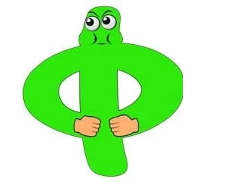 - Ребята, а вот и буква Фф-Прочитайте хором буквы.- Где  букву можно встретить? (В учебниках, газетах, журналах).- На что  похожа буква Чч? Филин -два огромных глаза-Букву Ф напомнит сразу.Лупоглазый целит глаз Словно фотоаппарат.Лепка из пластилина буквы Ф.- Какую букву слепили?«Буква Ф идёт в гости» Что буква Ф может принести в гости к чаю?Чтение слогов с буквой «Ф».  ФА,ФО,ФУ,ФИ,ФЕ,ФЁМы подошли к домику, где живут буквы. (Азбука).- Давайте прочитаем  буквы, которые мы уже знаем и найдём  букву Ф Заселим букву «Ф» в домик (плакат «Домики с  гласными и согласными буквами»)  Посмотрите ребята на букву Ф Буква Ф надула щёки или стала руки в боки.- Ребята, а вот и буква Фф-Прочитайте хором буквы.- Где  букву можно встретить? (В учебниках, газетах, журналах).- На что  похожа буква Чч? Филин -два огромных глаза-Букву Ф напомнит сразу.Лупоглазый целит глаз Словно фотоаппарат.Лепка из пластилина буквы Ф.- Какую букву слепили?«Буква Ф идёт в гости» Что буква Ф может принести в гости к чаю?Чтение слогов с буквой «Ф».  ФА,ФО,ФУ,ФИ,ФЕ,ФЁМы подошли к домику, где живут буквы. (Азбука).- Давайте прочитаем  буквы, которые мы уже знаем и найдём  букву Ф Заселим букву «Ф» в домик (плакат «Домики с  гласными и согласными буквами»)  Посмотрите ребята на букву Ф Буква Ф надула щёки или стала руки в боки.- Ребята, а вот и буква Фф-Прочитайте хором буквы.- Где  букву можно встретить? (В учебниках, газетах, журналах).- На что  похожа буква Чч? Филин -два огромных глаза-Букву Ф напомнит сразу.Лупоглазый целит глаз Словно фотоаппарат.Лепка из пластилина буквы Ф.- Какую букву слепили?«Буква Ф идёт в гости» Что буква Ф может принести в гости к чаю?Чтение слогов с буквой «Ф».  ФА,ФО,ФУ,ФИ,ФЕ,ФЁМы подошли к домику, где живут буквы. (Азбука).- Давайте прочитаем  буквы, которые мы уже знаем и найдём  букву Ф Заселим букву «Ф» в домик (плакат «Домики с  гласными и согласными буквами»)  Посмотрите ребята на букву Ф Буква Ф надула щёки или стала руки в боки.- Ребята, а вот и буква Фф-Прочитайте хором буквы.- Где  букву можно встретить? (В учебниках, газетах, журналах).- На что  похожа буква Чч? Филин -два огромных глаза-Букву Ф напомнит сразу.Лупоглазый целит глаз Словно фотоаппарат.Лепка из пластилина буквы Ф.- Какую букву слепили?«Буква Ф идёт в гости» Что буква Ф может принести в гости к чаю?Чтение слогов с буквой «Ф».  ФА,ФО,ФУ,ФИ,ФЕ,ФЁМы подошли к домику, где живут буквы. (Азбука).- Давайте прочитаем  буквы, которые мы уже знаем и найдём  букву Ф Заселим букву «Ф» в домик (плакат «Домики с  гласными и согласными буквами»)  Посмотрите ребята на букву Ф Буква Ф надула щёки или стала руки в боки.- Ребята, а вот и буква Фф-Прочитайте хором буквы.- Где  букву можно встретить? (В учебниках, газетах, журналах).- На что  похожа буква Чч? Филин -два огромных глаза-Букву Ф напомнит сразу.Лупоглазый целит глаз Словно фотоаппарат.Лепка из пластилина буквы Ф.- Какую букву слепили?«Буква Ф идёт в гости» Что буква Ф может принести в гости к чаю?Чтение слогов с буквой «Ф».  ФА,ФО,ФУ,ФИ,ФЕ,ФЁМы подошли к домику, где живут буквы. (Азбука).- Давайте прочитаем  буквы, которые мы уже знаем и найдём  букву Ф Заселим букву «Ф» в домик (плакат «Домики с  гласными и согласными буквами»)  Посмотрите ребята на букву Ф Буква Ф надула щёки или стала руки в боки.- Ребята, а вот и буква Фф-Прочитайте хором буквы.- Где  букву можно встретить? (В учебниках, газетах, журналах).- На что  похожа буква Чч? Филин -два огромных глаза-Букву Ф напомнит сразу.Лупоглазый целит глаз Словно фотоаппарат.Лепка из пластилина буквы Ф.- Какую букву слепили?«Буква Ф идёт в гости» Что буква Ф может принести в гости к чаю?Чтение слогов с буквой «Ф».  ФА,ФО,ФУ,ФИ,ФЕ,ФЁМы подошли к домику, где живут буквы. (Азбука).- Давайте прочитаем  буквы, которые мы уже знаем и найдём  букву Ф Заселим букву «Ф» в домик (плакат «Домики с  гласными и согласными буквами»)  Посмотрите ребята на букву Ф Буква Ф надула щёки или стала руки в боки.- Ребята, а вот и буква Фф-Прочитайте хором буквы.- Где  букву можно встретить? (В учебниках, газетах, журналах).- На что  похожа буква Чч? Филин -два огромных глаза-Букву Ф напомнит сразу.Лупоглазый целит глаз Словно фотоаппарат.Лепка из пластилина буквы Ф.- Какую букву слепили?«Буква Ф идёт в гости» Что буква Ф может принести в гости к чаю?Чтение слогов с буквой «Ф».  ФА,ФО,ФУ,ФИ,ФЕ,ФЁМы подошли к домику, где живут буквы. (Азбука).- Давайте прочитаем  буквы, которые мы уже знаем и найдём  букву Ф Заселим букву «Ф» в домик (плакат «Домики с  гласными и согласными буквами»)  Посмотрите ребята на букву Ф Буква Ф надула щёки или стала руки в боки.- Ребята, а вот и буква Фф-Прочитайте хором буквы.- Где  букву можно встретить? (В учебниках, газетах, журналах).- На что  похожа буква Чч? Филин -два огромных глаза-Букву Ф напомнит сразу.Лупоглазый целит глаз Словно фотоаппарат.Лепка из пластилина буквы Ф.- Какую букву слепили?«Буква Ф идёт в гости» Что буква Ф может принести в гости к чаю?Чтение слогов с буквой «Ф».  ФА,ФО,ФУ,ФИ,ФЕ,ФЁМы подошли к домику, где живут буквы. (Азбука).- Давайте прочитаем  буквы, которые мы уже знаем и найдём  букву Ф Заселим букву «Ф» в домик (плакат «Домики с  гласными и согласными буквами»)  Посмотрите ребята на букву Ф Буква Ф надула щёки или стала руки в боки.- Ребята, а вот и буква Фф-Прочитайте хором буквы.- Где  букву можно встретить? (В учебниках, газетах, журналах).- На что  похожа буква Чч? Филин -два огромных глаза-Букву Ф напомнит сразу.Лупоглазый целит глаз Словно фотоаппарат.Лепка из пластилина буквы Ф.- Какую букву слепили?«Буква Ф идёт в гости» Что буква Ф может принести в гости к чаю?Чтение слогов с буквой «Ф».  ФА,ФО,ФУ,ФИ,ФЕ,ФЁМы подошли к домику, где живут буквы. (Азбука).- Давайте прочитаем  буквы, которые мы уже знаем и найдём  букву Ф Заселим букву «Ф» в домик (плакат «Домики с  гласными и согласными буквами»)Отвечают на вопросы.Выполняют задание.7.ФизминуткаФилин серый, филин старый (глаза закрыть на 3-4 сек.)А глаза горят, как фары (широко раскрыть глаза)Только ночью страшен филин (смотреть вдаль, не моргая,  5-6 сек)А при свете он бессилен (глаза закрыть на 3-4 сек)Филин серый, филин старый (глаза закрыть на 3-4 сек.)А глаза горят, как фары (широко раскрыть глаза)Только ночью страшен филин (смотреть вдаль, не моргая,  5-6 сек)А при свете он бессилен (глаза закрыть на 3-4 сек)Филин серый, филин старый (глаза закрыть на 3-4 сек.)А глаза горят, как фары (широко раскрыть глаза)Только ночью страшен филин (смотреть вдаль, не моргая,  5-6 сек)А при свете он бессилен (глаза закрыть на 3-4 сек)Филин серый, филин старый (глаза закрыть на 3-4 сек.)А глаза горят, как фары (широко раскрыть глаза)Только ночью страшен филин (смотреть вдаль, не моргая,  5-6 сек)А при свете он бессилен (глаза закрыть на 3-4 сек)Филин серый, филин старый (глаза закрыть на 3-4 сек.)А глаза горят, как фары (широко раскрыть глаза)Только ночью страшен филин (смотреть вдаль, не моргая,  5-6 сек)А при свете он бессилен (глаза закрыть на 3-4 сек)Филин серый, филин старый (глаза закрыть на 3-4 сек.)А глаза горят, как фары (широко раскрыть глаза)Только ночью страшен филин (смотреть вдаль, не моргая,  5-6 сек)А при свете он бессилен (глаза закрыть на 3-4 сек)Филин серый, филин старый (глаза закрыть на 3-4 сек.)А глаза горят, как фары (широко раскрыть глаза)Только ночью страшен филин (смотреть вдаль, не моргая,  5-6 сек)А при свете он бессилен (глаза закрыть на 3-4 сек)Филин серый, филин старый (глаза закрыть на 3-4 сек.)А глаза горят, как фары (широко раскрыть глаза)Только ночью страшен филин (смотреть вдаль, не моргая,  5-6 сек)А при свете он бессилен (глаза закрыть на 3-4 сек)Филин серый, филин старый (глаза закрыть на 3-4 сек.)А глаза горят, как фары (широко раскрыть глаза)Только ночью страшен филин (смотреть вдаль, не моргая,  5-6 сек)А при свете он бессилен (глаза закрыть на 3-4 сек)7.  Основная частьПро какую птицу я читала стихотворение?Сколько слогов в лове ФИЛИН?Какой первый слог? Какие слышите звуки?Какой второй слог? Какие слышите звуки?Составьте слово из букв, прочитайте. А это что такое?( ФОНТАН)Для чего нужен фонтан?Сколько слогов в этом слове?Какой первый слог? Какие слышите звуки?Какой второй слог? Какие слышите звуки?Составьте слово из букв, прочитайте. Сколько букв? Сколько гласных? Сколько согласных?Беседа по картинке букваря,  определение места звука [Ф]Кого ведёт мальчик на поводке?Что делает собака?Что сделал ёжик?Как фырчит ёжик? Прочитайте.Что мальчик говорит собаке? Прочитайте.Чтение слогов и слов с ними.ЕФ   ФЕ   ФЕЯАФ   ФА   ФАН-ТИКИФ   ФИ   ФИ-ЛИНУФ   ФУ   ТУФ-ЛИОФ   ФО   ФОН-ТАН- Составьте предложение с любым из этих слов.Дети составляют предложения, определяют сколько слов, чертят схему на доске, записывают разрезными буквами, помогают друг другу. Например:МАМА НОСИТ ТУФЛИ.В НАШЕМ ГОРОДЕ ЕСТЬ ФОНТАН. ФИЛИН СИДИТ НА ВЕТКЕ.Про какую птицу я читала стихотворение?Сколько слогов в лове ФИЛИН?Какой первый слог? Какие слышите звуки?Какой второй слог? Какие слышите звуки?Составьте слово из букв, прочитайте. А это что такое?( ФОНТАН)Для чего нужен фонтан?Сколько слогов в этом слове?Какой первый слог? Какие слышите звуки?Какой второй слог? Какие слышите звуки?Составьте слово из букв, прочитайте. Сколько букв? Сколько гласных? Сколько согласных?Беседа по картинке букваря,  определение места звука [Ф]Кого ведёт мальчик на поводке?Что делает собака?Что сделал ёжик?Как фырчит ёжик? Прочитайте.Что мальчик говорит собаке? Прочитайте.Чтение слогов и слов с ними.ЕФ   ФЕ   ФЕЯАФ   ФА   ФАН-ТИКИФ   ФИ   ФИ-ЛИНУФ   ФУ   ТУФ-ЛИОФ   ФО   ФОН-ТАН- Составьте предложение с любым из этих слов.Дети составляют предложения, определяют сколько слов, чертят схему на доске, записывают разрезными буквами, помогают друг другу. Например:МАМА НОСИТ ТУФЛИ.В НАШЕМ ГОРОДЕ ЕСТЬ ФОНТАН. ФИЛИН СИДИТ НА ВЕТКЕ.Про какую птицу я читала стихотворение?Сколько слогов в лове ФИЛИН?Какой первый слог? Какие слышите звуки?Какой второй слог? Какие слышите звуки?Составьте слово из букв, прочитайте. А это что такое?( ФОНТАН)Для чего нужен фонтан?Сколько слогов в этом слове?Какой первый слог? Какие слышите звуки?Какой второй слог? Какие слышите звуки?Составьте слово из букв, прочитайте. Сколько букв? Сколько гласных? Сколько согласных?Беседа по картинке букваря,  определение места звука [Ф]Кого ведёт мальчик на поводке?Что делает собака?Что сделал ёжик?Как фырчит ёжик? Прочитайте.Что мальчик говорит собаке? Прочитайте.Чтение слогов и слов с ними.ЕФ   ФЕ   ФЕЯАФ   ФА   ФАН-ТИКИФ   ФИ   ФИ-ЛИНУФ   ФУ   ТУФ-ЛИОФ   ФО   ФОН-ТАН- Составьте предложение с любым из этих слов.Дети составляют предложения, определяют сколько слов, чертят схему на доске, записывают разрезными буквами, помогают друг другу. Например:МАМА НОСИТ ТУФЛИ.В НАШЕМ ГОРОДЕ ЕСТЬ ФОНТАН. ФИЛИН СИДИТ НА ВЕТКЕ.Про какую птицу я читала стихотворение?Сколько слогов в лове ФИЛИН?Какой первый слог? Какие слышите звуки?Какой второй слог? Какие слышите звуки?Составьте слово из букв, прочитайте. А это что такое?( ФОНТАН)Для чего нужен фонтан?Сколько слогов в этом слове?Какой первый слог? Какие слышите звуки?Какой второй слог? Какие слышите звуки?Составьте слово из букв, прочитайте. Сколько букв? Сколько гласных? Сколько согласных?Беседа по картинке букваря,  определение места звука [Ф]Кого ведёт мальчик на поводке?Что делает собака?Что сделал ёжик?Как фырчит ёжик? Прочитайте.Что мальчик говорит собаке? Прочитайте.Чтение слогов и слов с ними.ЕФ   ФЕ   ФЕЯАФ   ФА   ФАН-ТИКИФ   ФИ   ФИ-ЛИНУФ   ФУ   ТУФ-ЛИОФ   ФО   ФОН-ТАН- Составьте предложение с любым из этих слов.Дети составляют предложения, определяют сколько слов, чертят схему на доске, записывают разрезными буквами, помогают друг другу. Например:МАМА НОСИТ ТУФЛИ.В НАШЕМ ГОРОДЕ ЕСТЬ ФОНТАН. ФИЛИН СИДИТ НА ВЕТКЕ.Про какую птицу я читала стихотворение?Сколько слогов в лове ФИЛИН?Какой первый слог? Какие слышите звуки?Какой второй слог? Какие слышите звуки?Составьте слово из букв, прочитайте. А это что такое?( ФОНТАН)Для чего нужен фонтан?Сколько слогов в этом слове?Какой первый слог? Какие слышите звуки?Какой второй слог? Какие слышите звуки?Составьте слово из букв, прочитайте. Сколько букв? Сколько гласных? Сколько согласных?Беседа по картинке букваря,  определение места звука [Ф]Кого ведёт мальчик на поводке?Что делает собака?Что сделал ёжик?Как фырчит ёжик? Прочитайте.Что мальчик говорит собаке? Прочитайте.Чтение слогов и слов с ними.ЕФ   ФЕ   ФЕЯАФ   ФА   ФАН-ТИКИФ   ФИ   ФИ-ЛИНУФ   ФУ   ТУФ-ЛИОФ   ФО   ФОН-ТАН- Составьте предложение с любым из этих слов.Дети составляют предложения, определяют сколько слов, чертят схему на доске, записывают разрезными буквами, помогают друг другу. Например:МАМА НОСИТ ТУФЛИ.В НАШЕМ ГОРОДЕ ЕСТЬ ФОНТАН. ФИЛИН СИДИТ НА ВЕТКЕ.Про какую птицу я читала стихотворение?Сколько слогов в лове ФИЛИН?Какой первый слог? Какие слышите звуки?Какой второй слог? Какие слышите звуки?Составьте слово из букв, прочитайте. А это что такое?( ФОНТАН)Для чего нужен фонтан?Сколько слогов в этом слове?Какой первый слог? Какие слышите звуки?Какой второй слог? Какие слышите звуки?Составьте слово из букв, прочитайте. Сколько букв? Сколько гласных? Сколько согласных?Беседа по картинке букваря,  определение места звука [Ф]Кого ведёт мальчик на поводке?Что делает собака?Что сделал ёжик?Как фырчит ёжик? Прочитайте.Что мальчик говорит собаке? Прочитайте.Чтение слогов и слов с ними.ЕФ   ФЕ   ФЕЯАФ   ФА   ФАН-ТИКИФ   ФИ   ФИ-ЛИНУФ   ФУ   ТУФ-ЛИОФ   ФО   ФОН-ТАН- Составьте предложение с любым из этих слов.Дети составляют предложения, определяют сколько слов, чертят схему на доске, записывают разрезными буквами, помогают друг другу. Например:МАМА НОСИТ ТУФЛИ.В НАШЕМ ГОРОДЕ ЕСТЬ ФОНТАН. ФИЛИН СИДИТ НА ВЕТКЕ.Про какую птицу я читала стихотворение?Сколько слогов в лове ФИЛИН?Какой первый слог? Какие слышите звуки?Какой второй слог? Какие слышите звуки?Составьте слово из букв, прочитайте. А это что такое?( ФОНТАН)Для чего нужен фонтан?Сколько слогов в этом слове?Какой первый слог? Какие слышите звуки?Какой второй слог? Какие слышите звуки?Составьте слово из букв, прочитайте. Сколько букв? Сколько гласных? Сколько согласных?Беседа по картинке букваря,  определение места звука [Ф]Кого ведёт мальчик на поводке?Что делает собака?Что сделал ёжик?Как фырчит ёжик? Прочитайте.Что мальчик говорит собаке? Прочитайте.Чтение слогов и слов с ними.ЕФ   ФЕ   ФЕЯАФ   ФА   ФАН-ТИКИФ   ФИ   ФИ-ЛИНУФ   ФУ   ТУФ-ЛИОФ   ФО   ФОН-ТАН- Составьте предложение с любым из этих слов.Дети составляют предложения, определяют сколько слов, чертят схему на доске, записывают разрезными буквами, помогают друг другу. Например:МАМА НОСИТ ТУФЛИ.В НАШЕМ ГОРОДЕ ЕСТЬ ФОНТАН. ФИЛИН СИДИТ НА ВЕТКЕ.Про какую птицу я читала стихотворение?Сколько слогов в лове ФИЛИН?Какой первый слог? Какие слышите звуки?Какой второй слог? Какие слышите звуки?Составьте слово из букв, прочитайте. А это что такое?( ФОНТАН)Для чего нужен фонтан?Сколько слогов в этом слове?Какой первый слог? Какие слышите звуки?Какой второй слог? Какие слышите звуки?Составьте слово из букв, прочитайте. Сколько букв? Сколько гласных? Сколько согласных?Беседа по картинке букваря,  определение места звука [Ф]Кого ведёт мальчик на поводке?Что делает собака?Что сделал ёжик?Как фырчит ёжик? Прочитайте.Что мальчик говорит собаке? Прочитайте.Чтение слогов и слов с ними.ЕФ   ФЕ   ФЕЯАФ   ФА   ФАН-ТИКИФ   ФИ   ФИ-ЛИНУФ   ФУ   ТУФ-ЛИОФ   ФО   ФОН-ТАН- Составьте предложение с любым из этих слов.Дети составляют предложения, определяют сколько слов, чертят схему на доске, записывают разрезными буквами, помогают друг другу. Например:МАМА НОСИТ ТУФЛИ.В НАШЕМ ГОРОДЕ ЕСТЬ ФОНТАН. ФИЛИН СИДИТ НА ВЕТКЕ.Про какую птицу я читала стихотворение?Сколько слогов в лове ФИЛИН?Какой первый слог? Какие слышите звуки?Какой второй слог? Какие слышите звуки?Составьте слово из букв, прочитайте. А это что такое?( ФОНТАН)Для чего нужен фонтан?Сколько слогов в этом слове?Какой первый слог? Какие слышите звуки?Какой второй слог? Какие слышите звуки?Составьте слово из букв, прочитайте. Сколько букв? Сколько гласных? Сколько согласных?Беседа по картинке букваря,  определение места звука [Ф]Кого ведёт мальчик на поводке?Что делает собака?Что сделал ёжик?Как фырчит ёжик? Прочитайте.Что мальчик говорит собаке? Прочитайте.Чтение слогов и слов с ними.ЕФ   ФЕ   ФЕЯАФ   ФА   ФАН-ТИКИФ   ФИ   ФИ-ЛИНУФ   ФУ   ТУФ-ЛИОФ   ФО   ФОН-ТАН- Составьте предложение с любым из этих слов.Дети составляют предложения, определяют сколько слов, чертят схему на доске, записывают разрезными буквами, помогают друг другу. Например:МАМА НОСИТ ТУФЛИ.В НАШЕМ ГОРОДЕ ЕСТЬ ФОНТАН. ФИЛИН СИДИТ НА ВЕТКЕ.Отвечают на вопросы викторины/помощь оказываю учащиесяРаботают по заданию учителя/работают с помощью учителя 8. Итог урока. Какой звук и букву изучали?- В каких словах живёт звук [Ф]?. Какой звук и букву изучали?- В каких словах живёт звук [Ф]?. Какой звук и букву изучали?- В каких словах живёт звук [Ф]?. Какой звук и букву изучали?- В каких словах живёт звук [Ф]?. Какой звук и букву изучали?- В каких словах живёт звук [Ф]?. Какой звук и букву изучали?- В каких словах живёт звук [Ф]?. Какой звук и букву изучали?- В каких словах живёт звук [Ф]?. Какой звук и букву изучали?- В каких словах живёт звук [Ф]?. Какой звук и букву изучали?- В каких словах живёт звук [Ф]?